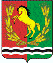                                                     АДМИНИСТРАЦИЯ                               МУНИЦИПАЛЬНОГО ОБРАЗОВАНИЯ                                       КИСЛИНСКИЙ СЕЛЬСОВЕТ                                             АСЕКЕЕВСКОГО РАЙОНА                                        ОРЕНБУРГСКОЙ ОБЛАСТИ                                           П О С Т А Н О В Л Е Н И Е  25.06.2021                                     с. Кисла                                                  №27-пОб утверждении Правил формирования, ведения и обязательного опубликования перечня имущества, находящегося в муниципальной собственности муниципального образования Кислинский сельсовет, свободного от прав третьих лиц (за исключением права хозяйственного ведения, права оперативного управления, а также имущественных прав субъектов малого и среднего предпринимательства), предназначенного для предоставления во владение и (или) в пользование субъектам малого и среднего предпринимательства, физическим лицам, не являющимися индивидуальными предпринимателями и применяющим специальный налоговый режим «Налог на профессиональный доход»В соответствии со ст. 14.1 Федерального закона от 24.07.2007 № 209-ФЗ «О развитии малого и среднего предпринимательства в Российской Федерации»,руководствуясь Уставом муниципального образования Кислинский сельсовет:1. Утвердить «Правила формирования, ведения и обязательного опубликования перечня имущества, находящегося в муниципальной собственности муниципального образования Кислинский сельсовет, свободного от прав третьих лиц (за исключением права хозяйственного ведения, права оперативного управления, а также имущественных прав субъектов малого и среднего предпринимательства), предназначенного для предоставления во владение и (или) в пользование субъектам малого и среднего предпринимательства, физическим лицам, не являющимися индивидуальными предпринимателями и применяющим специальный налоговый режим «Налог на профессиональный доход»».2. Постановление администрации муниципального образования Кислинский сельсовет от 28.12.2017 № 40 «Об утверждении Положения о порядке формирования, ведения, обязательного опубликования перечня муниципального имущества ,предназначенного для передачи во владениеи (или) в пользование субъектам малого и среднего предпринимательства и организациям, образующим инфраструктуру поддержки субъектов малого и среднего предпринимательства» считать утратившим силу.3. Настоящее постановление вступает в силу с момента его официального опубликования (обнародования).4. Контроль за исполнением настоящего постановления оставляю за собой. И. О. Главы муниципальногообразования                                                                                      Н. В. КутыреваПриложениек постановлению администрациимуниципального образованияот 25.06.2021 № 27-пПравила формирования, ведения и обязательногоопубликования перечня имущества, находящегося в муниципальной собственности,  муниципального образования Кислинский сельсовет, свободного от прав третьих лиц(за исключением права хозяйственного ведения, права оперативного управления,а также имущественных прав субъектов малого и среднего предпринимательства), предназначенного для предоставления во владение и (или) в пользование субъектам малого и среднего предпринимательства, физическим лицам, не являющимися индивидуальными предпринимателями и применяющим специальный налоговый режим «Налог на профессиональный доход»I. Общие положения1.1.Настоящие Правила устанавливают порядок формирования, ведения, ежегодного дополнения и обязательного опубликования перечня имущества, находящегося в муниципальной собственности  МО Кислинский сельсовет (далее – имущество),свободного от прав третьих лиц (за исключением права хозяйственного ведения, права оперативного управления, а также имущественных прав субъектов малого и среднего предпринимательства), предназначенного для предоставления во владение и (или) в пользование на долгосрочной основе (в том числе по льготным ставкам арендной платы) субъектам малого и среднего предпринимательства, организациям, образующим инфраструктуру поддержки субъектов малого и среднего предпринимательства,и физическим лицам, не являющимся индивидуальными предпринимателями и применяющим специальный налоговый режим «Налог на профессиональный доход» (далее – Перечень), с возможностью его отчуждения на возмездной основе в собственность субъектов малогои среднего предпринимательства в соответствии с Федеральным законом от 22.07.2008 № 159-ФЗ «Об особенностях отчуждения недвижимого имущества, находящегося в государственной или муниципальной собственности и арендуемого субъектами малого и среднего предпринимательства, и о внесении изменений в отдельные законодательные акты Российской Федерации» и в случаях, указанных в подпунктах 6, 8 и 9 пункта 2 статьи 39.3 Земельного кодекса Российской Федерации.1.2.Формирование, ведение и обязательное опубликование Перечня осуществляет администрация муниципального образования Кислинский сельсовет (далее – уполномоченный орган).II. Формирование Перечня2.1. Формирование Перечня, внесение в него изменений осуществляется на основе предложений федеральных органов исполнительной власти, органов местного самоуправления Асекеевского  района, общероссийских некоммерческих организаций, выражающих интересы субъектов малогои среднего предпринимательства, акционерного общества «Федеральная корпорация по развитию малого и среднего предпринимательства», организаций, образующих инфраструктуру поддержки субъектов малого и среднего предпринимательства, а также субъектов малого и среднего предпринимательства (далее – предложение).2.2.В Перечень вносятся сведения об имуществе (в том числе земельных участках, зданиях, строениях, сооружениях, нежилых помещениях, оборудовании, машинах, механизмах, установках, транспортных средствах, инвентаре, инструментах),соответствующем следующим критериям:1) имущество входит в состав имущества муниципальной казны администрации МО Кислинский сельсовет либо передано в оперативное управление муниципальным учреждениям и в хозяйственное ведение или оперативное управление муниципальным предприятиям МО Кислинский сельсовет в целях оказания имущественной поддержки субъектам малого и среднего предпринимательства;2) имущество свободно от прав третьих лиц (за исключениемправа хозяйственного ведения, права оперативного управления, имущественных прав субъектов малого и среднего предпринимательства, организаций, образующих инфраструктуру поддержки субъектов малого и среднего предпринимательства, ифизических лиц, не являющихся индивидуальными предпринимателямии применяющими специальный налоговый режим «Налог на профессиональный доход»);3) отсутствует принятое в соответствии с законодательством Российской Федерации и муниципальными правовыми актами администрации МО Кислинский сельсовет решение об использованииимущества;4) имущество не ограничено в обороте;5) имущество не является объектом религиозного назначения;6) имущество не является объектом незавершенного строительства;7)имущество не включено в прогнозный план (программу) приватизации муниципального имущества сельского поселения Выкатной,за исключением имущества, подлежащего отчуждению в частную собственность субъектов малого и среднего предпринимательства в соответствии с частью 2.1 статьи 9 Федерального закона от 22.07.2008 № 159-ФЗ «Об особенностях отчуждения недвижимого имущества, находящегося в государственной собственности субъектов Российской Федерации или в муниципальной собственности и арендуемого субъектами малого и среднего предпринимательства, и о внесении изменений в отдельные законодательные акты Российской Федерации»;8) имущество не признано аварийным и подлежащим сносуили реконструкции;9) земельный участок не предназначен для ведения личного подсобного хозяйства, огородничества, садоводства, индивидуального жилищного строительства;10)земельный участок не относится к земельным участкам, предусмотреннымподпунктами 1 - 10, 13 - 15, 18 и 19 пункта 8статьи 39.11 Земельного кодекса Российской Федерации, за исключением земельных участков, предоставленных в аренду субъектам малого и среднего предпринимательства.2.3.Сведения об имуществе вносятся в Перечень в составе и по форме, которые установлены в соответствии с частью 4.4 статьи 18 Федерального закона от 24.07.2007 №209-ФЗ «О развитии малогои среднего предпринимательства в Российской Федерации».2.4.Поступившее предложение регистрируется в срок не более3 рабочих дней с даты поступления в администрацию МО Кислинский сельсовет.Администрация МО Кислинский сельсовет в срок не более 30 календарных дней со дня регистрации предложения рассматривает его и направляет лицу, предоставившему предложение, письменный ответ о включении сведений об имуществе в Перечень, исключении сведений об имуществе из Перечня или об отказе в случае несоответствия критериям, указанным в пункте 2.2 настоящих Правил.2.5.Основаниями для исключения сведений об имуществеиз Перечня являются:1)списание имущества в соответствии с муниципальным правовым актом администрации МО Кислинский сельсовет;2)гибель или уничтожение имущества;3) прекращение права собственности муниципального образования Кислинский сельсовет на имущество по решению суда и в иных случаях и порядке, установленных Гражданским кодексом Российской Федерации и иными законами;4) не поступление обращений на предоставление имуществаво владение и (или) в пользование от субъектов малого и среднего предпринимательства, организаций, образующих инфраструктуру поддержки субъектов малого и среднегопредпринимательства, и физических лиц, не являющихся индивидуальными предпринимателями и применяющими специальный налоговый режим «Налогна профессиональный доход», в течение двух лет со дня включения имущества в Перечень;5) принятое в соответствии с законодательством Российской Федерации и муниципальными правовыми актами администрации МО Кислинский сельсовет решение об ином порядке использования имущества (за исключением права хозяйственного ведения,права оперативного управления, имущественных прав субъектовмалого и среднего предпринимательства, организаций,образующих инфраструктуру поддержки субъектов малогои среднего предпринимательства, и физических лиц,не являющихся индивидуальными предпринимателямии применяющими специальный налоговый режим «Налогна профессиональный доход».2.6.	Перечень утверждается постановлением администрации МО Кислинский сельсовет.III. Ведение Перечня3.1. Ведение Перечня осуществляется администрацией МО Кислинский сельсовет в электронной форме и на бумажном носителе.3.2. Внесение в Перечень изменений, не предусматривающих исключения из Перечня имущества, осуществляется в течение 30 календарных дней с даты внесения соответствующих измененийв реестр муниципального имущества МО Кислинский сельсовет.3.3. Дополнение Перечня имуществом осуществляется ежегодно до 1 ноября текущего года.3.4.Изменение сведений об имуществе Перечня, исключение сведений об имуществе из Перечня, осуществляется на основании постановления администрации МО Кислинский сельсовет.3.5. Сведения об утвержденном Перечне имущества, а также об изменениях, внесенных в Перечень, подлежат представлению администрацией МО Кислинский сельсовет в корпорацию развития малого и среднего предпринимательства в сроки, порядке и форме, которые установлены в соответствии с частью 4.4 статьи 18 Федерального закона от 24.07.2007 № 209-ФЗ «О развитии малого и среднего предпринимательства в Российской Федерации».IV. Порядок обязательного опубликования Перечня4.1. Перечень, изменения в Перечень подлежат обязательному опубликованию в установленном порядке и размещению в сети интернет на официальном сайте администрации  МО Кислинский сельсовет, в срок не более 10 рабочих дней со дня издания соответствующего постановления администрации  МО Кислинский сельсовет».